Daily Mile: Complete your daily mile jogging or walking for 15/20 minutes each day.  Do it wherever is safe for you.St. Mary’s GAA are doing a 30 Day Challenge for funds for Mullingar and Tullamore Hospitals which you can do daily. (Many of you may be already taking part)The Body Coach: Joe Wicks has a daily P.E. for Primary School Children which can be followed on The Body Coach You Tube channel.(Pick some or all of the above activities to do for P.E. daily)Primary Planet: There is now an online edition of this magazine available to everyone.  There is reading and activities to complete by following the link on the school website www.newsmagmedia.ie Read an at least one article each week and complete an activity.Spellings/Tables Test: Get one of your parents to ask you your Spellings and Tables at the end of each week and complete in your Spelling Test Copy. Draw with Don:  Don Conroy has a You Tube channel where he has lessons to draw different things like owls and clowns.RTÉ 2 are showing Home School Hub every weekday at 11 am so tune in for lots of fun learning and activities.Religion: Login to Grow in Love – Use email trial@growinlove.ie / Password: growinloveMessage to Pupils and Parents– I hope you are all safe and well. Well done on all the work you have done so far and keep up the good work! I hope you all have enjoyed the Rochfortbridge 30 days challenge this week. You can see videos of boys and girls from Rochfortbridge trying it out on the Rochfortbridge ladies facebook and instagram page. It would be great to see some fourth class students this week! Remember, as always, when doing your work the most important thing is trying your best not how much you can get finished. Well done on everything so far!Please encourage your child to complete their work to the best of their ability and to focus as best they can. Encourage them not to stress if finding something difficult. Many pupils work at different levels and pace so some may complete more tasks per day than others for example in maths, Irish or English and this is fine. Best wishes to you all. Useful websites:Register an account with CJ Fallon (Maths and SESE) https://my.cjfallon.ie/Art Hub YouTube link: https://www.youtube.com/user/ArtforKidsHubReligion:  Register an account with Grow in Love  https://www.growinlove.ie/en/Gaeilge; Register an account with Folens Online https://www.folensonline.ie/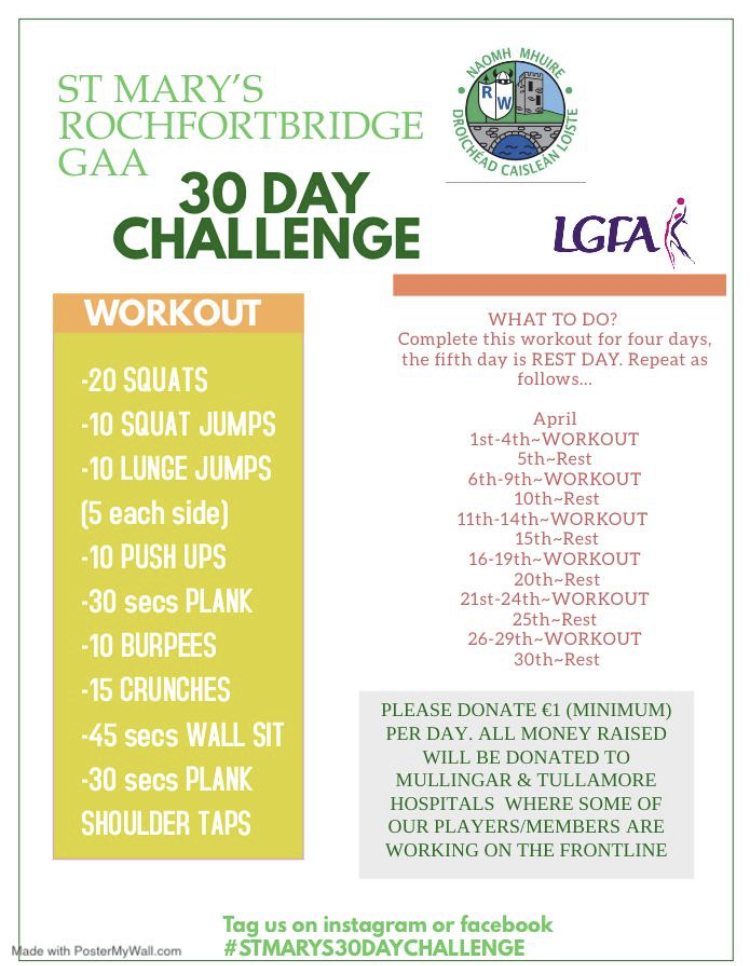 DayMonday 27th AprilTuesday 28th Wednesday 29th Thursday 30th Friday 1st May EnglishReading: “Let’s Go” The Soup Kitchen” pg 196-202Oral Language – discuss reading with your child and question them on each topicWriting: page 204 part Chttps://my.cjfallon.ie/preview/index/2693/204Continue with weekly spellings from ‘Spellings Made Fun’ complete written work in the bookReading: “Let’s Go” The Soup Kitchen” pg 196-202 (Recap)Oral Language – discuss reading with your child and question them on each topicWriting: page 204 part Dhttps://my.cjfallon.ie/preview/index/2693/204Continue with weekly spellings from ‘Spellings Made Fun’ complete written work in the bookRead: Library Book of your choiceOral Language – discuss reading with your child and question them on each topicWriting: page 204 and 205Questions E and Fhttps://my.cjfallon.ie/preview/index/2693/213Continue with weekly spellings from ‘Spellings Made Fun’ complete written work in the bookRead: Library Book of your choiceFree Writing: Writing a diary entry part H page 205When you’re writing your diary entry try and included you’re taught and feelings about what happened, rather than just a summary of the events happening.https://my.cjfallon.ie/preview/index/2693/213Continue with weekly spellings from ‘Spellings Made Fun’ complete written work in the bookRead: Library Book of your choiceContinue with weekly spellings from ‘Spellings Made Fun’ and test yourself at the end of each week (1 chapter per week)GaeilgeFolens Online https://www.folensonline.ie/ Abair Liom F, page 118 complete Part G. Remember “leat” changes to liom when answering the  “An dtaitníonn? “ questionsContinue with weekly spellings from ‘Fuaimeanna agus Focail’ and do written exercises in bookFolens Online https://www.folensonline.ie/Abair Liom F, page 119 complete Part H and part I. Write five sentences using the words at the bottom of the page in part I ( Star part)Continue with weekly spellings from ‘Fuaimeanna agus Focail’ and do written exercises in book Folens Online https://www.folensonline.ie/Abair Liom F, page 120 and 121 read scéal and word lists  translate any words you don’t understand using a dictionary or google translate onlineContinue with weekly spellings from ‘Fuaimeanna agus Focail’ and do written exercises in book Folens Online https://www.folensonline.ie/Abair Liom F, page 120  re-read Scéal and complete Part K on page 121Use examples on page 120 as a guide but change it to your likingWatch a program or cartoon on TG4 / Cúla 4 Continue with weekly spellings from ‘Fuaimeanna agus Focail’ and test yourself at the end of each week (1 chapter per week)Mathshttps://my.cjfallon.ie/Busy at Maths page 120. Try and crack the puzzle and don’t forget to rename units if neededCarry out daily Mental Maths activities in ‘Mental Maths’ book Recap Division and Multiply tableshttps://my.cjfallon.ie/Busy at Maths page 121. Try the 20 questions and ask an adult to check your answers. Any answers you’re not sure of, look back on the page of the chapter and examples on that pageCarry out daily Mental Maths activities in ‘Mental Maths’ book Recap Division and Multiply tables https://my.cjfallon.ie/Busy at Maths page 122. Read through instructions on each page carefullyCarry out daily Mental Maths activities in ‘Mental Maths’ book Recap Division and Multiply tableshttps://my.cjfallon.ie/Busy at Maths page 123. Read through instructions on each page carefullyCarry out daily Mental Maths activities in ‘Mental Maths’ book Recap Division and Multiply tableshttps://my.cjfallon.ie/Busy at Maths page 124. Read through instructions on each page carefullyCarry out daily Mental Maths activities in ‘Mental Maths’ book Recap Division and Multiply tablesP.EDaily Mile/The Body Coach/30 Day ChallengeDaily Mile/The Body Coach/30 Day ChallengeDaily Mile/The Body Coach/30 Day ChallengeDaily Mile/The Body Coach/30 Day ChallengeDaily Mile/The Body Coach/30 Day ChallengeSESE (Hist/Geog/Scien)Small World Geography and Science Book; P83- 85 read“Magnetism”Small World Geography and Science Book; p83- 87 re-read. Answer questions orally on page 87“Magnetism”Read Primary Planet: Link on school websiteArtTry a drawing challenge fromArtforkidshub.com/ Draw with Don on YouTubeReligionGrow in LoveRegister online account...Chose Theme 8: The Church and click into lesson 2. Complete activities of your choice in lesson 2Grow in LoveRegister online account...Chose Theme 8: The Church and click into lesson 2. Complete activities of your choice in lesson 2MusicGo to the Music Generation link at the bottom of the Covid 19 link on our website and check out the materials for fourth class